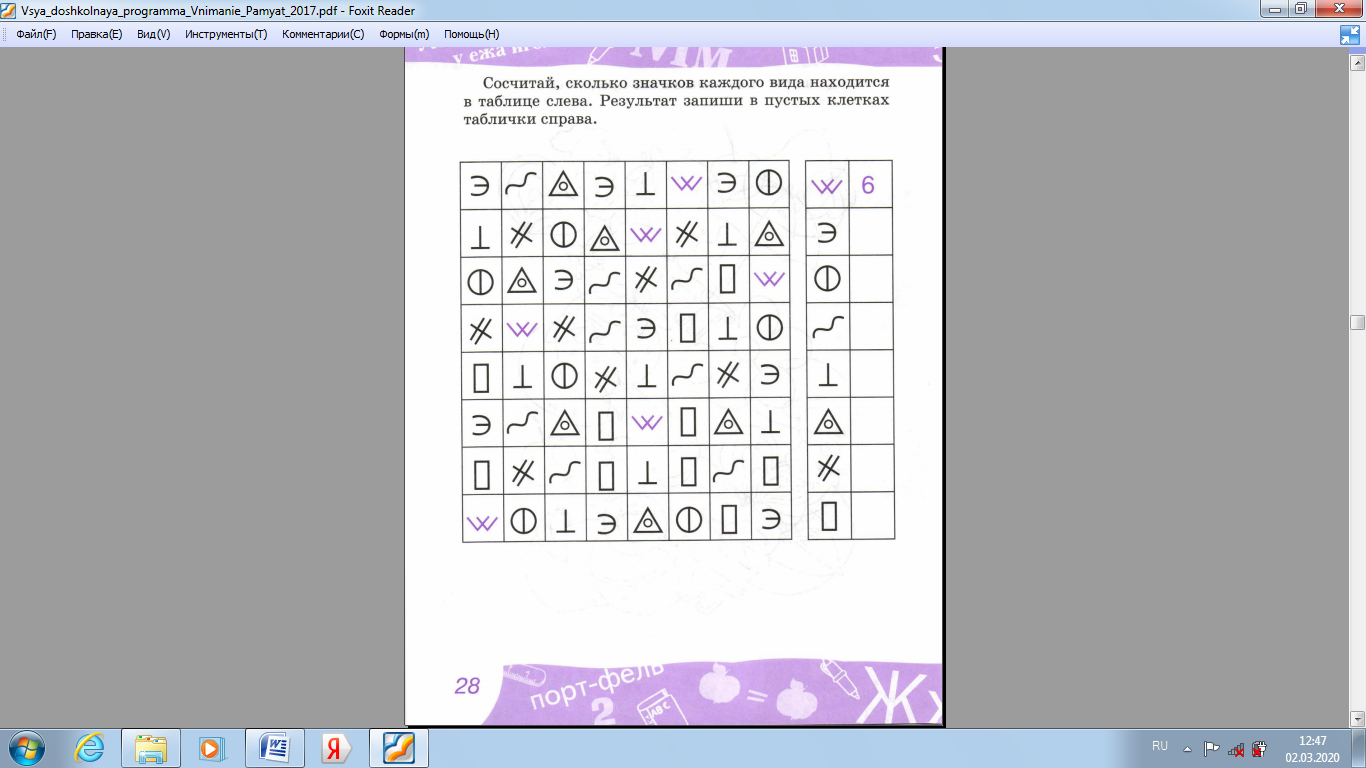 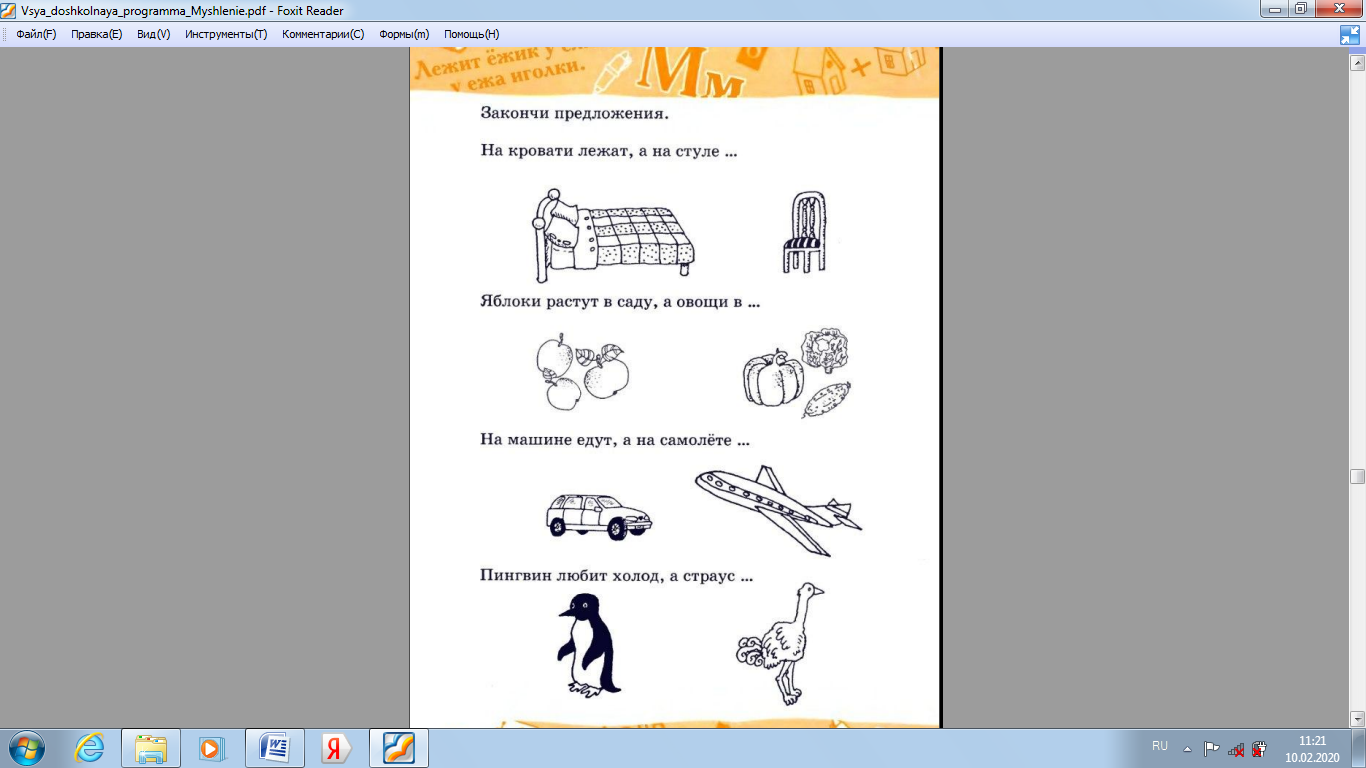 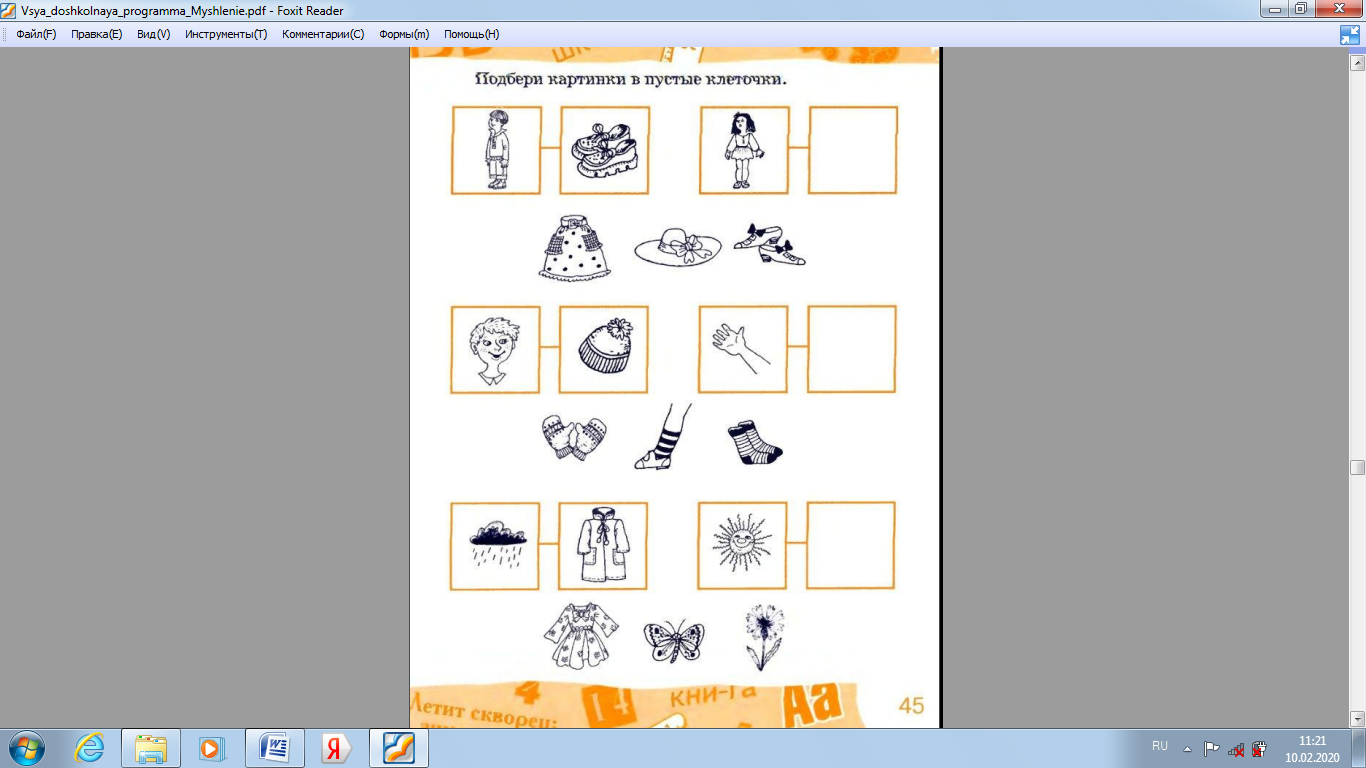 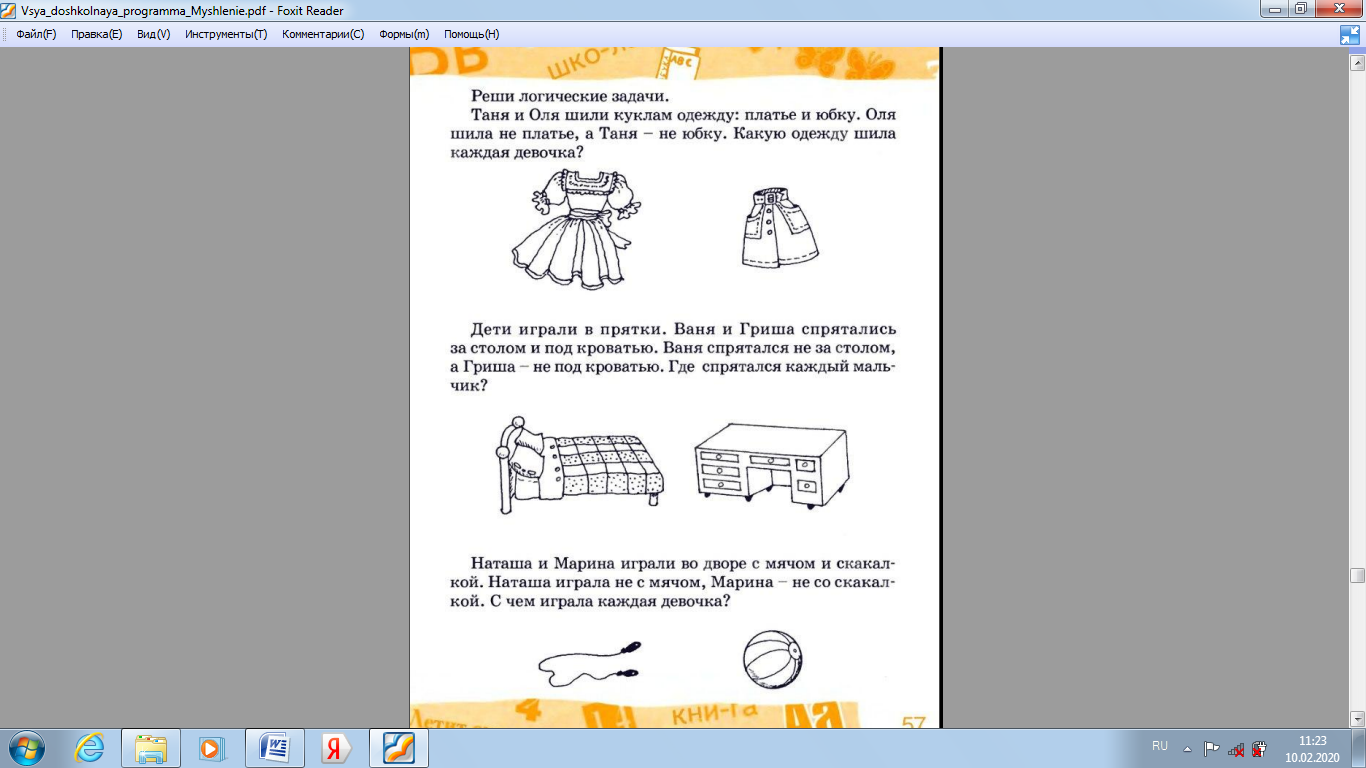 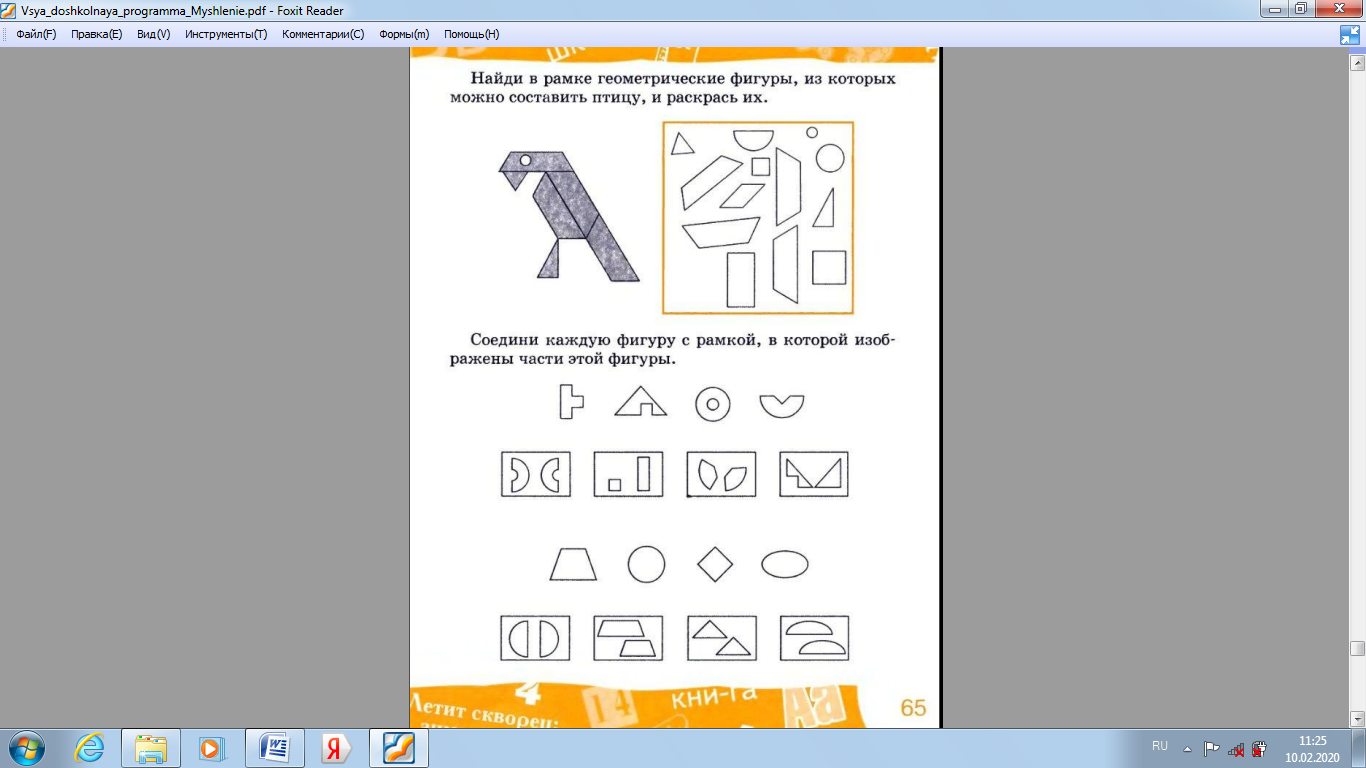 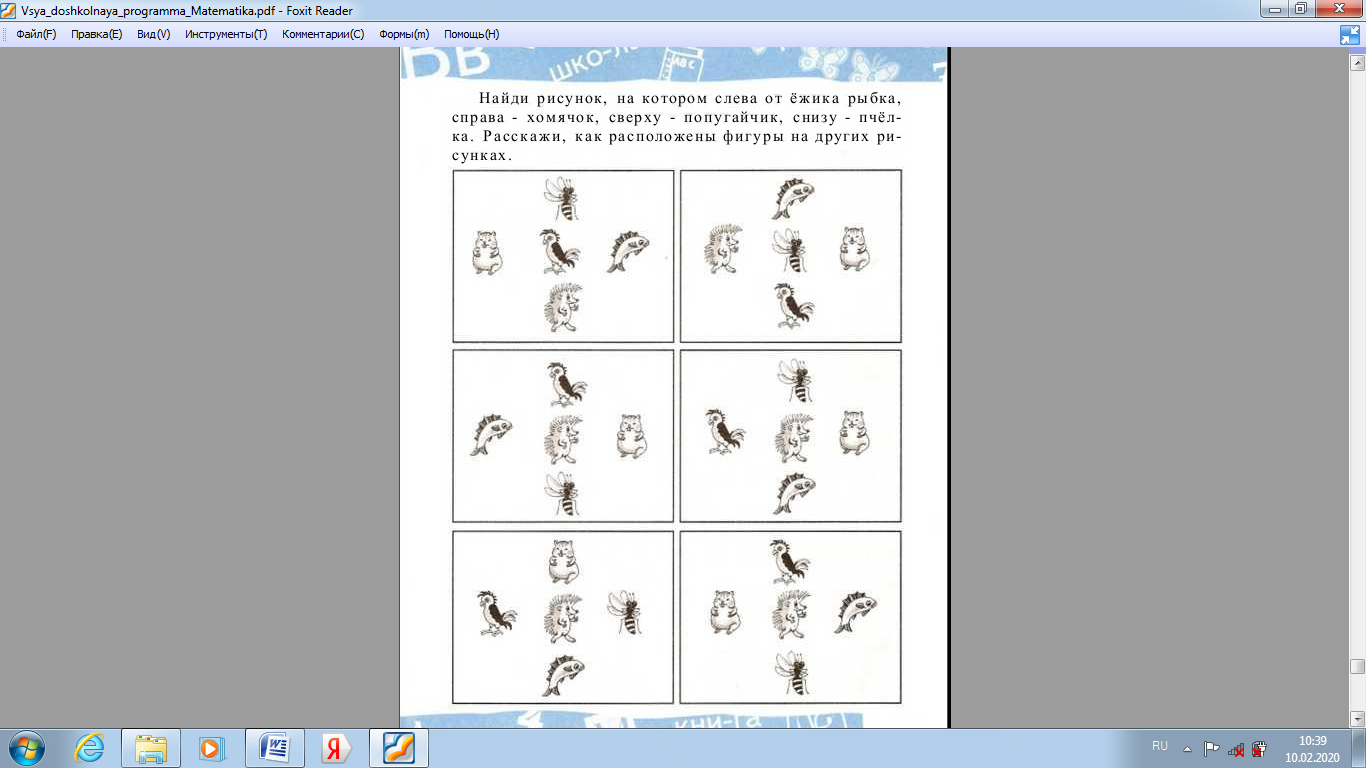 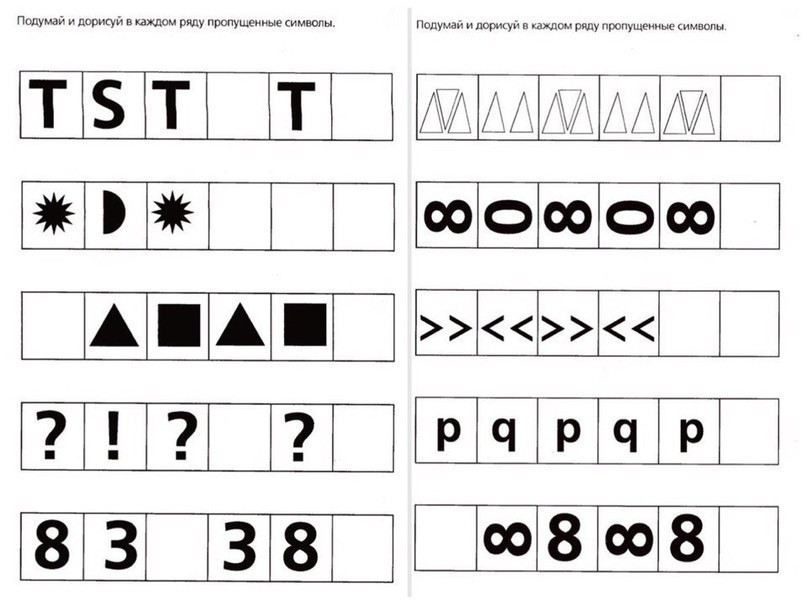 Судоку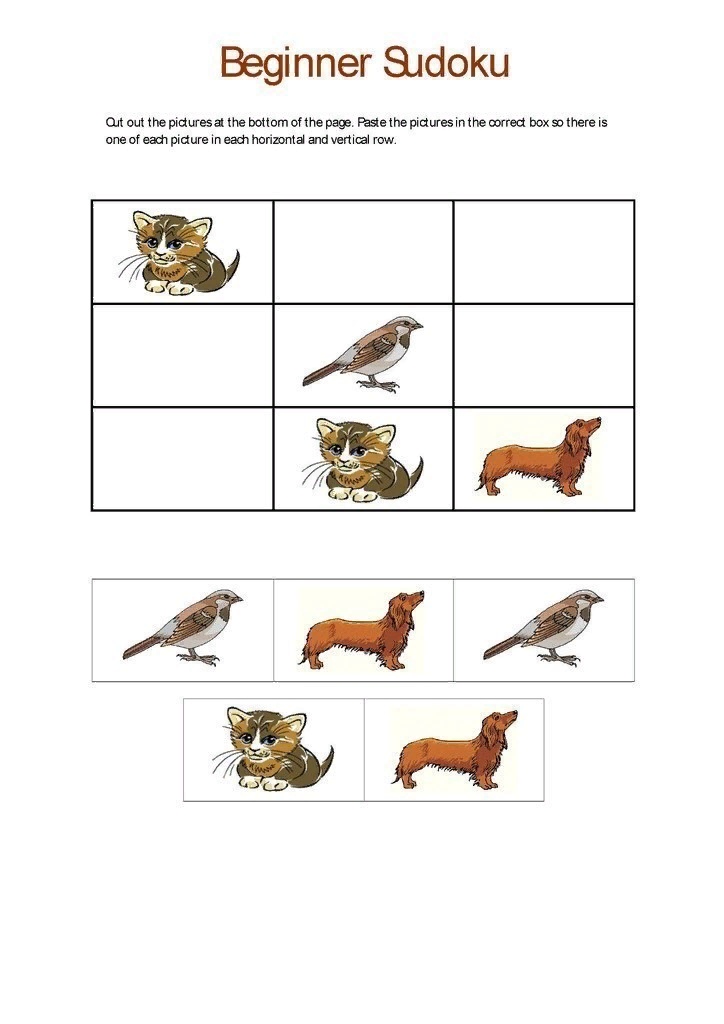 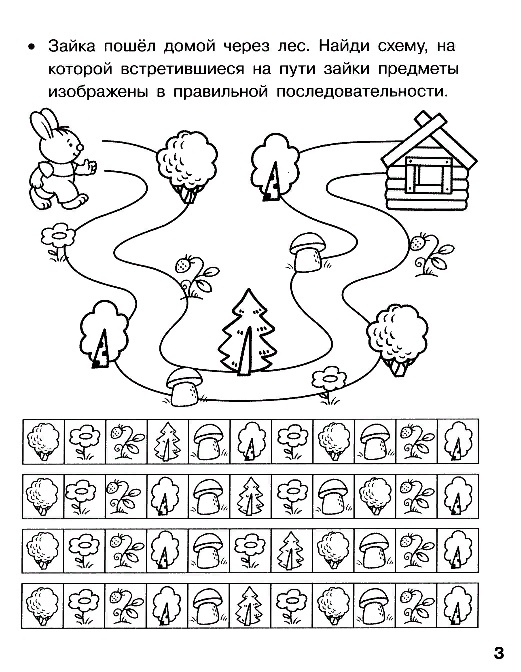 